Presseinformation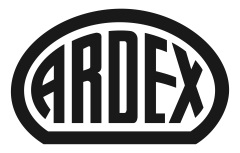 Boden als Schwerpunktthema 2018DOMOTEX: Ardex zeigt Neuigkeiten im Bereich BodenbelagsklebstoffeWitten, 16. November 2017. Ardex startet mit einer großen „Offensive Boden“ ins Jahr 2018 – und präsentiert auf der DOMOTEX in Hannover ein neues Sortiment von Bodenbelagsklebstoffen (Halle 13, Stand F20) als ersten Meilenstein. Weitere neue Produkte und Systemergänzungen folgen im Laufe des Jahres. Zusätzlich baut das Familienunternehmen 2018 auch die Betreuung auf den Baustellen und beim Fachhandel aus – mit zahlreichen neuen Außendienst- und Technikmitarbeitern speziell für den Bodenbereich.1954 hat Ardex das erste Bodenprodukt auf den Markt gebracht: die Bodenspachtelmasse ARDUR 351. Inzwischen bietet das Familienunternehmen Produkte für jeden Anwendungsbereich – vom Universalklebstoff bis hin zu Spezialanwendungen. „Wir verfügen über mehr als 60 Jahre Erfahrung auf dem Gebiet der Bodenverlegung. Diese Erfahrung wollen wir 2018 nutzen, um neue, innovative Produkte auf den Markt zu bringen“, sagt Dr. Markus Stolper, Leiter Marketing und Vertrieb bei Ardex. „Zusätzlich wollen wir den Systemgedanken stärker in den Vordergrund stellen und die Beratung auf den Baustellen optimieren. Daher haben wir für den Bodenbereich mehr als zehn neue Mitarbeiter eingestellt.“ Über ArdexDie Ardex GmbH ist einer der Weltmarktführer bei hochwertigen bauchemischen Spezialbaustoffen. Als Gesellschaft in Familienbesitz verfolgt das Unternehmen seit mehr als 65 Jahren einen nachhaltigen Wachstumskurs. Die Ardex-Gruppe beschäftigt heute über 2.500 Mitarbeiter und ist in mehr als 50 Ländern auf allen Kontinenten präsent, im Kernmarkt Europa nahezu flächendeckend. Mit mehr als zehn großen Marken erwirtschaftet Ardex weltweit einen Gesamtumsatz von mehr als 690 Millionen Euro.Presseanfragen bitte an:Ardex GmbHJanin Dorloff, Friedrich-Ebert-Straße 45, 58453 WittenTel. 02302 664-598, janin.dorloff@ardex.de